ТМ «Романтика» - мечта любой хозяйки!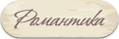 О чем мечтает современная женщина? Конечно же, о том, чтобы в доме все было практично, уютно и красиво! Торговая марка Романтика создана именно для того, чтобы удовлетворить пожелания современных женщин. В арсенале производителя вы найдете все необходимое для дома: стильные комплекты постельного белья в разных вариациях ткани, качественные махровые полотенца, текстиль для дома. Торговая марка Романтика существует на рынке уже долгое время, за которое успела завоевать сердца ценителей качества и стиля. А вы уже относитесь к числу мудрых современных покупателей?Сегодня нас окружает столько всего вредного, поэтому хотя бы дома каждая хозяйка стремится окружить себя и свою семью натуральными материалами и декором. Вся продукция торговой марки Романтика производится из хлопковых тканей «Перкаль и «Бязь», так как они приятные к телу, «дышат» и сохраняют тепло. Многие путают эти виды тканей, что совершенно естественно, ведь особого отличия в них, на первый взгляд, нет. Но все же, хотим отметить, что «Перкаль» - это ткань нового поколения, она нежная и мягкая, при этом достаточно прочная. Бязь в свою очередь немного грубее по структуре, но, в то же время приятная к телу. Производители торговой марки Романтика не ограничивают покупателей в выборе, поэтому любой дизайн комплекта постельного белья можно приобрести как из «Перкаля» так и из «Бязи». Ну и самое приятное, что каждый год ассортимент пополняется новыми моделями, которые соответствуют всем новым тенденциям, это и трендовые цветовые гаммы, и модные орнаменты и эксклюзивные коллекции, созданные известными ценителями моды. К примеру, 2012 год обрадовал ценителей торговой марки Романтика совместным проектом с В.М. Зайцевым, результатом которого стала прекрасная коллекция постельного белья по всем законам моды того года. А вот новинка 2014 года будет посвящена коллекции «Романтика SPA», которая однозначно станет любимицей всех женщин. Поэтому если вы хотите украсить свой дом красивым и натуральным текстилем, вам однозначно стоит остановить свой выбор на продукции торговой марки Романтика, которая широко представлена в нашем интернет-магазине. У нас вы найдете махровые полотенца, которые украсят интерьер ванной комнаты, комплекты постельного белья, которые подарит вам самый приятный сон, скатерти, которые сделают праздничный ужин еще уютнее. Давайте сделаем вашу жизнь еще красочнее с торговой маркой Романтика!